Michelle Mears,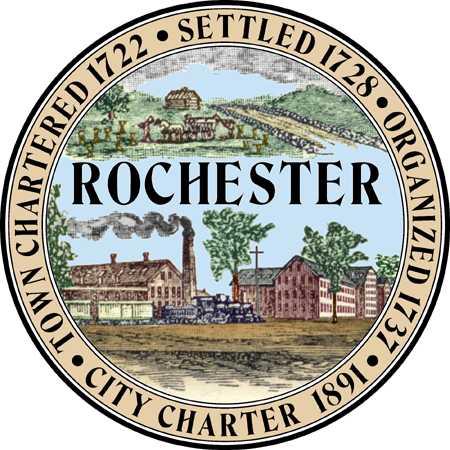 Staff PlannerPlanning & Development31 Wakefield StreetRochester, NH  03867(603) 335-1338Michelle.mears@rochesternh.net AGENDA City of HISTORIC DISTRICT COMMISSIONWednesday November 9, 2016 at 6:30 pmConference Room, City Hall31 Wakefield Street, Rochester, NH______________________________________________________________________Call to OrderApproval of minutes for October 12, 2016. Downtowner, 24 Museum Way, Application for Certificate of Approval for wall signs Case # 120-401-DC-16.Other Business / Non Scheduled ItemsCity Hall Annex Update 2-4 Walnut Street Wentworth House Letter to Zoning Board Historic Plaques partnership Main Street CLG Letter of Intent Design GuidelinesAdjournmentPlease note:  The public is invited to attend all meetings of the Historic District Commission.  Contact the Planning Department if you have a disability requiring special provisions for your participation or if you have questions or concerns about the Historic District Commission or any planning related matters.  Additional information and documentation on the above items is available for inspection in Planning Office, which is open from 8:00 a.m. to 5:00 p.m., Monday through Friday.  This agenda, these applications, and other items are subject to errors, omissions, and change prior to final action.